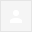 13:21 (3 ore fa)---------- Forwarded message ---------
Da: Orienta Unitn <orienta@unitn.it>
Date: gio 30 apr 2020 alle ore 12:46
Subject: [Orienta Eventi] Porte Aperte ONLINE @UniTrento - maggio 2020
To: <porteaperteonlinemaggio2020scuole@list.comunicazione.unitn.it>Gentili docenti, gentili delegate e delegati dell'orientamento,l'Università di Trento sta organizzando l’evento Porte Aperte ONLINE, iniziativa di Porte Aperte interamente digitale offerta agli studenti interessati a conoscere l'Università di Trento e la sua offerta formativa.Durante le 3 giornate Porte Aperte ONLINE, in calendario venerdì 8, 15 e 22 maggio, docenti e studenti orientatori di ogni Dipartimento presenteranno i corsi di studio (di I livello e a ciclo unico), ne illustreranno le modalità di ammissione e forniranno informazioni essenziali sui servizi dedicati agli studenti e sulle opportunità di studiare all'estero.Come funziona?È possibile consultare il calendario di Porte Aperte ONLINE al link: www.unitn.it/porteaperte/ e iscriversi accedendo al form dedicato alla pagina: http://webapps.unitn.it/form/it/Web/Home/orienta entro il mercoledì precedente all'incontro.  Le presentazioni verranno trasmettesse attraverso la piattaforma Zoom.A fronte dell'iscrizione, il giorno prima delle presentazioni, verrà inviata una mail con le informazioni per accedere alle aule virtuali.A conclusione della presentazione generale, si potrà rimanere in collegamento e  incontrare gli studenti orientatori per ulteriori domande sui corsi di laurea presentati e sul sistema universitario.Inviamo questa comunicazione con preghiera di diffusione tra i vostri studenti, per dare l'opportunità anche a chi non ha potuto partecipare alle "classiche" giornate di Porte Aperte, di entrare in contatto con l'Università di Trento e la sua offerta formativa. Rimaniamo a disposizione per ulteriori informazioni,Servizio Orientamento